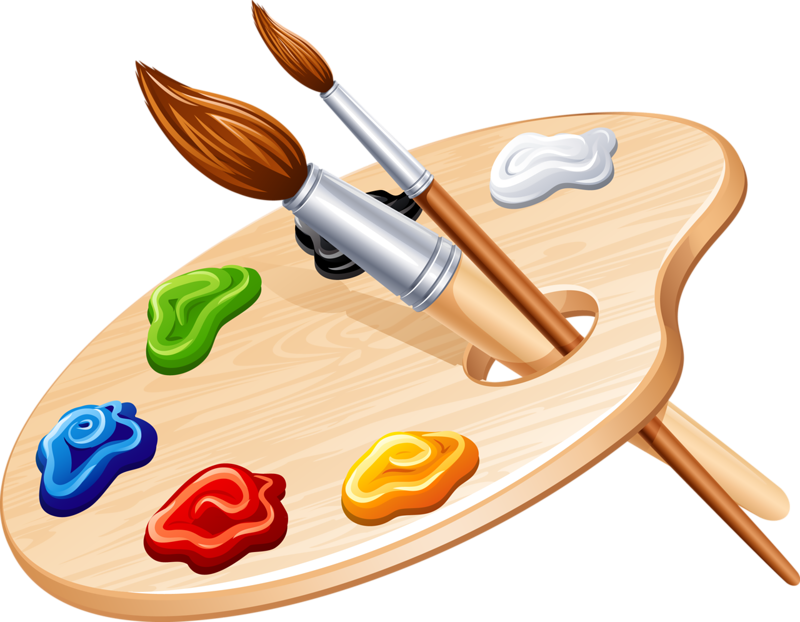                        Центр искусства 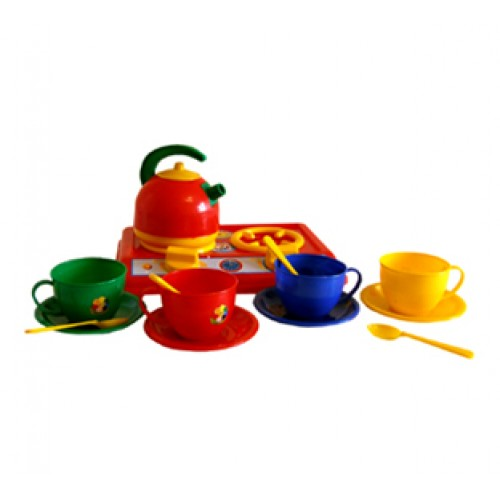      Центр кулинарии 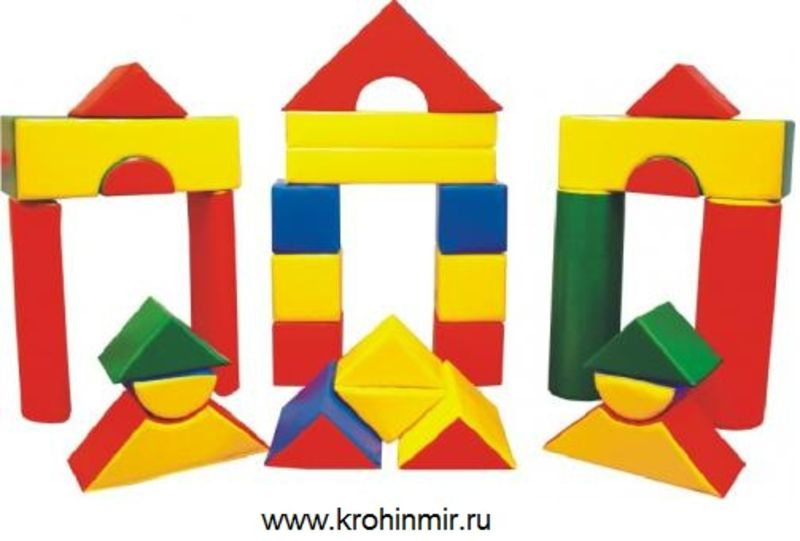     Центр строительства 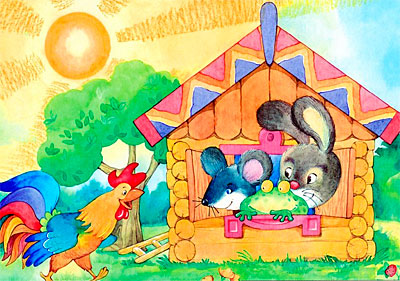          Центр драматизации 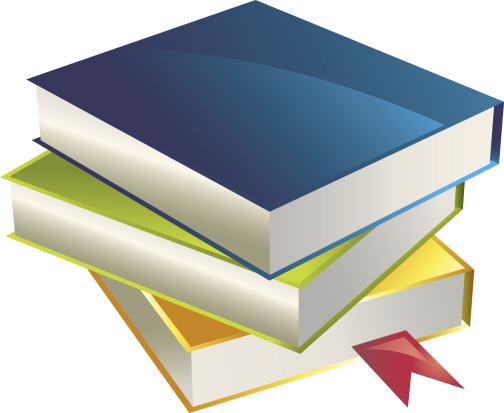                Центр литературы 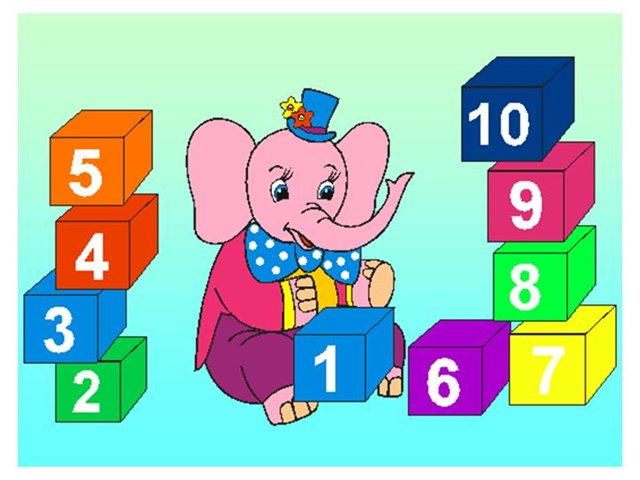                Центр математики 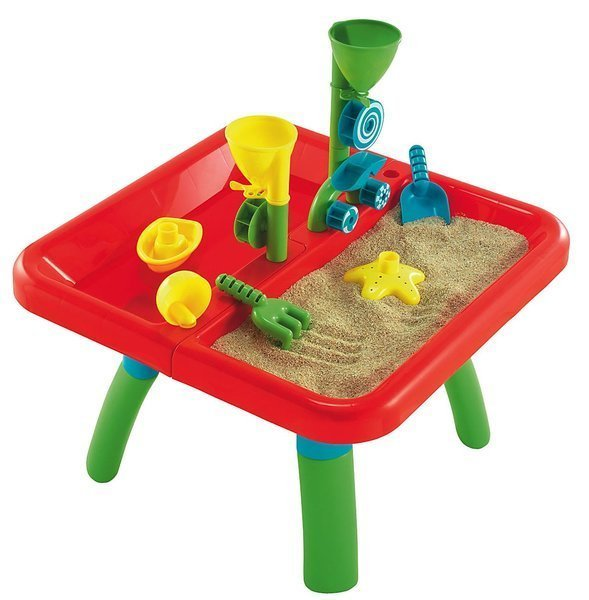                           Центр воды и песка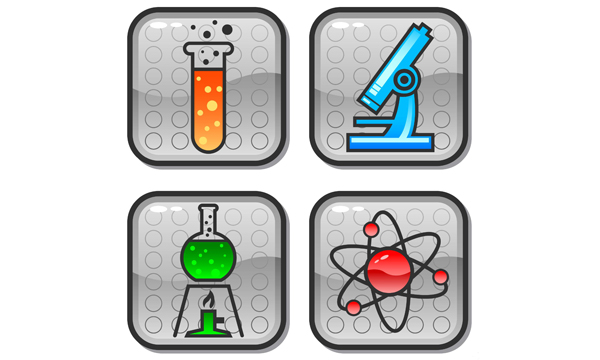                         Центр естествознания 